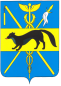 АДМИНИСТРАЦИЯБОГУЧАРСКОГО МУНИЦИПАЛЬНОГО РАЙОНАВОРОНЕЖСКОЙ ОБЛАСТИПОСТАНОВЛЕНИЕот «16» декабря 2019 г. № 926г. БогучарО внесении изменений в постановление администрации Богучарского муниципального района от 25.03.2019 № 182 «Об утверждении программы персонифицированного финансирования дополнительного образования детей Богучарского муниципального района Воронежской области»В соответствии с постановлением администрации Богучарского муниципального района Воронежской области от 12.02.2018 № 88 «О создании муниципального (опорного) центра дополнительного образования детей Богучарского муниципального района», постановлением администрации Богучарского муниципального района Воронежской области от 12.02.2019 № 75 «О введении механизма персонифицированного финансирования в системе дополнительного образования детей на территории Богучарского муниципального района Воронежской области», рассмотрев письмо ГАУ ДО ВО «Региональный центр выявления, поддержки и развития способностей и талантов у детей и молодежи» от 13.11.2019 № 620 администрация Богучарского муниципального районаПОСТАНОВЛЯЕТ:1. Внести изменения в постановление администрации Богучарского муниципального района от 25.03.2019 № 182 «Об утверждении программы персонифицированного финансирования дополнительного образования детей Богучарского муниципального района Воронежской области»:1.1. Пункт 1 постановления изложить в новой редакции:«1. Утвердить программу персонифицированного финансирования дополнительного образования детей Богучарского муниципального района на 2019-2020 год согласно приложению (далее – программа персонифицированного финансирования)».1.2. Приложение к постановлению изложить согласно приложению к данному постановлению.2. Контроль за исполнением настоящего постановления возложить на первого заместителя главы администрации Богучарского муниципального района - руководителя МКУ «Функциональный центр» Величенко Ю.М..Приложениек постановлению администрации Богучарского муниципального района от 16.12.2019 № 926Программа персонифицированного финансированиядополнительного образования детей Богучарского муниципального района Воронежской области на 2019-2020 годГлава Богучарского муниципального районаВ.В. Кузнецов1.Период действия программы персонифицированного финансирования2019-20202.Категория детей, которым предоставляются сертификаты дополнительного образованияДети от 5 до 18 лет[1],3.Количество сертификатов дополнительного образования,обеспечиваемых за счет бюджета Богучарского муниципального района на период действия программы персонифицированного финансирования(не более) ед.Количество сертификатов дополнительного образования,обеспечиваемых за счет бюджета Богучарского муниципального района на период действия программы персонифицированного финансирования(не более) ед.3.1Дети в возрасте от 5 до 18 летНе установлено4.Объем обеспечения действующих сертификатов дополнительного образования в период действия программы персонифицированного финансирования, тыс. рублейОбъем обеспечения действующих сертификатов дополнительного образования в период действия программы персонифицированного финансирования, тыс. рублей4.1Объем обеспечения в 2019 году, тыс. рублей4122,55.Стоимость сертификата дополнительного образования, установленный для одного ребенка из соответствующей категории детей, на период действия программы персонифицированного финансирования, тыс. рублейСтоимость сертификата дополнительного образования, установленный для одного ребенка из соответствующей категории детей, на период действия программы персонифицированного финансирования, тыс. рублей5.1Стоимость сертификата, тыс. рублей8,27336.Вид дополнительных общеобразовательных программ, оплачиваемых за счет средств сертификатаДополнительные общеобразовательные общеразвивающие программы7.Направленности программ дополнительного образования, обучение по которым, оплачивается за счет средств сертификата и их стоимость в тыс.рублей.- техническая – 4,05802- художественная – 3,04361- естественнонаучная - 3,47842- туристско-краеведческая -3,47842- социально-педагогическая-2,705358.На период действия программы персонифицированного финансирования установлены следующие ограничения по оплате сертификатом персонифицированного финансирования направленностей программ дополнительного образования, реализация которых полностью или частично финансируется за счет использования сертификатов персонифицированного финансирования: На период действия программы персонифицированного финансирования установлены следующие ограничения по оплате сертификатом персонифицированного финансирования направленностей программ дополнительного образования, реализация которых полностью или частично финансируется за счет использования сертификатов персонифицированного финансирования: 8.1При реализации программ дополнительного образования технической направленностиДополнительная общеразвивающая программа содержит не более 144 часов8.2При реализации программ дополнительного образования художественной направленностиДополнительная общеразвивающая программа содержит не более 144 часов8.3При реализации программ дополнительного образования физкультурно-спортивной направленностиДополнительная общеразвивающая программа содержит не более 144 часов8.4При реализации программ дополнительного образования естественнонаучной направленностиДополнительная общеразвивающая программа содержит не более 144 часов8.5При реализации программ дополнительного образования туристско-краеведческой направленностиДополнительная общеразвивающая программа содержит не более 144 часов8.6При реализации программ дополнительного образования социально-педагогической направленностиДополнительная общеразвивающая программа содержит не более 144 часов